Проєкт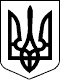 КАБІНЕТ МІНІСТРІВ УКРАЇНИПОСТАНОВАвід «___» _________ 2021 р.   № ________КиївПитання Центрів колективного користування науковим обладнаннямНа виконання частини п’ятої статті 13 Закону України «Про наукову і науково-технічну діяльність» Кабінет Міністрів України постановляє:1.	Затвердити:Положення про Центри колективного користування науковим обладнанням, що додається;Регламент доступу до наукового обладнання, згідно з додатком.2.	Внести до постанов Кабінету Міністрів України від 28 липня 2003 р. № 1180 «Про затвердження переліку платних послуг, які можуть надаватися бюджетними науковими установами» (Офіційний вісник України, 2003 р., № 31, ст. 1629) і від 27 серпня 2010 р. № 796 «Про затвердження переліку платних послуг, які можуть надаватися закладами освіти, іншими установами та закладами системи освіти, що належать до державної і комунальної форми власності» (Офіційний вісник України, 2010 р., № 67, ст. 2410) зміни, що додаються.Прем’єр-міністр України 					     Д. ШМИГАЛЬЗАТВЕРДЖЕНОпостановою Кабінету Міністрів Українивід __________ 2021 р. №_____Положенняпро Центри колективного користування науковим обладнаннямЗагальні положення1. Положення про Центри колективного користування науковим обладнанням визначає основні засади щодо:утворення, діяльності та припинення (закриття) Центру колективного користування науковим обладнанням (далі – Центр);передачі, придбання (в тому числі лізингу), обміну, наукового обладнання (в тому числі, інструментів, приладів, інвентаря) Центром;надання Центром послуг з користування науковим обладнанням та послуг з проведення наукових досліджень із використанням наукового обладнання; вирішення організаційних, фінансових та матеріально-технічних питань, пов’язаних з діяльністю Центру.Терміни у цьому Положенні вживаються у значенні, наведеному у Господарському кодексі України, Законах України «Про наукову і науково-технічну діяльність» та «Про вищу освіту».2. Центр створюється та діє відповідно до Господарського, Цивільного та Бюджетного кодексів України, законів України «Про вищу освіту», «Про наукову і науково-технічну діяльність», «Про інноваційну діяльність», інших нормативно-правових актів, що регулюють відносини в науково-технічній та інноваційній сферах, з урахуванням особливостей, передбачених цим Положенням.3. Метою створення Центру  є надання доступу до наукового обладнання (в тому числі, інструментів, приладів, інвентаря) для проведення наукових досліджень і науково-технічних (експериментальних) розробок (далі – наукові дослідження) суб’єктами наукової, науково-технічної діяльності та інноваційної діяльності на безоплатних або платних договірних засадах відповідно до умов, визначених цим Положенням. 		4. На Центр відповідно до частини другої статті 13 Закону України «Про наукову і науково-технічну діяльність» покладаються такі завдання:сприяння реалізації відповідних державних цільових наукових і науково-технічних програм та наукових (науково-технічних) проектів за визначеними в установленому порядку пріоритетними тематичними напрямами наукових досліджень і науково-технічних розробок;залучення студентів, магістрів, аспірантів (інтернів) та молодих вчених до науково-дослідних та дослідно-конструкторських робіт;проведення спільних наукових досліджень вітчизняними та іноземними науковими установами та закладами вищої освіти;сприяння міжнародному науково-технічному співробітництву.5. Центр, відповідно до покладених на нього завдань має забезпечити:надання послуг з проведення наукових досліджень із використанням наукового обладнання;якісну та надійну роботу наукового обладнання;фахове, своєчасне та у повному обсязі технічне обслуговування наукового обладнання, проведення регламентних та інших робіт на науковому обладнанні;своєчасну метрологічну повірку, атестацію та сертифікацію наукового обладнання;інформаційну, технічну, консультаційну, методичну, організаційну підтримку та супроводження робіт на науковому обладнанні Центру;наявність необхідних умов для доступу до наукового обладнання вітчизняного та (або) імпортного виробництва та належне надання послуг з користування таким обладнанням;наявність кваліфікованого та компетентного персоналу, який забезпечує підтримку наукового обладнання у робочому стані, належне його функціонування, збереження та розвиток наукового обладнання, надання відповідних консультацій;наявність плану проведення наукових досліджень в Центрі та графіку його роботи; наявність та дотримання регламенту доступу до наукового обладнання;наявність відкритого доступу до наукових даних, що отримані за рахунок державних коштів, та їх повторного використання, крім обмежень у випадках захисту персональних даних, конфіденційності інформації, прав інтелектуальної власності, національної безпеки;належне управління даними досліджень (дані, що отримані під час проведення наукових досліджень, мають зберігатися, архівуватися протягом визначеного періоду часу, а також бути доступними для перегляду та повторного використання);наявність інструкції користувача Центру;дотримання правил етичної поведінки та академічної доброчесності користувачами Центру;дотримання правил гендерної рівності та рівних можливостей користувачами Центру;можливість обміну науковими результатами між суб'єктами наукової, науково-технічної та інноваційної діяльності;дотримання вимог національного і міжнародного законодавства, зокрема в сфері захисту персональних даних, конфіденційності інформації, прав інтелектуальної власності, національної безпеки.	Правовідносини, на які поширюється конфіденційність та обсяг захищеної інформації, визначаються положенням Центру, що затверджується засновником з урахуванням цього Положення та законодавства України.Утворення та організація роботи Центру6. Засновником Центру може бути:наукова установа, заклад вищої освіти, у складі яких є структурний підрозділ, незалежно від підпорядкування та форми власності;У випадку утворення Центру у формі самостійної юридичної особи порядок реєстрації, призначення керівника здійснюється у відповідності із цивільним та господарським  законодавством України.	7. Центр утворюється засновником у формі:юридичної особи – відповідно до законодавства на підставі модельного статуту товариства з обмеженою відповідальністю;структурного підрозділу юридичної особи – у порядку встановленому засновником.Структурним підрозділом юридичної особи може бути визначений (утворений) в установленому порядку:науковий підрозділ наукової установи відповідно до частини дванадцятої статті 7 Закону України «Про наукову і науково-технічну діяльність»; структурний підрозділ закладу вищої освіти відповідно до пункту 2 частини сьомої статті 33 Закону України «Про вищу освіту»; науковий підрозділ юридичної особи відповідно до пункту 19 частини першої статті 1 Закону України «Про наукову і науково-технічну діяльність».8.	Положення про Центр колективного користування науковим обладнанням, Регламент доступу до наукового обладнання та користування науковим обладнанням, найменування (назва) Центру (за необхідності), знак для товарів і послуг Центру (за необхідності), затверджуються (погоджуються) уповноваженим органом управління засновника, визначеним у його установчих документах.9.	Рішення про створення Центру приймається його засновником за погодженням із уповноваженим органом управління засновника, в порядку, визначеному цим Положенням.У разі якщо засновниками Центру є суб'єкти господарювання державної або комунальної власності, що здійснюють свою діяльність на основі права господарського відання або права оперативного управління, рішення про участь таких засновників у заснуванні Центру приймається за погодженням з відповідними органами, у підпорядкуванні яких знаходиться суб’єкт господарювання.10. Засновник Центру або уповноважена ним особа, для погодження  рішення  про  його  створення  подають уповноваженому органу управління засновника,  заяву  і такі документи: проект Положення Центру;відомості про засновника та учасників Центру;перелік наукового обладнання (в тому числі, інструментів, приладів, інвентаря), що може використовуватись Центром при виконанні покладених на Центр завдань; регламент доступу до наукового обладнання та користування ним.11.	Центр вважається утвореним, якщо:юридична особа в установленому порядку пройшла державну реєстрацію та внесена до Єдиного державного реєстру юридичних осіб, фізичних осіб – підприємців та громадських формувань – у випадку, коли Центр утворюється відповідно до абзацу другого пункту 7 цього Положення;засновником введено зміни (щодо своєї структури) в установчі документи – у випадку, коли Центр утворюється відповідно до абзацу третього пункту 7 цього Положення.12.	Засновник Центру, з урахуванням пункту 5 цього Положення, затверджує:стратегію розвитку Центру;структуру та штатний розпис Центру;перелік наукового обладнання, що може використовуватись Центром при виконанні покладених на Центр завдань;графік роботи Центру;регламент доступу до наукового обладнання для суб'єктів наукової, науково-технічної та інноваційної діяльності.    	13.   	Центр очолює керівник, який призначається засновником Центру. Керівник Центру має право вносити зміни до штатного розпису та структури Центру. До штатного розпису Центру в залежності від кількості, специфіки обслуговування та складності наукового обладнання за рішенням засновника можуть бути включені заступник керівника Центру та фахівці з обслуговування наукового обладнання у необхідній кількості.          	14. Трудовий розпорядок Центру визначається правилами внутрішнього трудового розпорядку, які затверджуються за поданням власника або уповноваженого ним органу на основі типових правил. На працівників Центру поширюється колективний договір наукової установи або закладу вищої освіти. У структурі Центру за рішенням засновника можуть бути створені окремі лабораторії. Завідувачі лабораторій (за наявності) підпорядковуються керівнику Центру.15. Керівник та працівники Центру відповідно до розподілу прав і обов'язків, встановлених посадовими інструкціями і затвердженим Положенням, з урахуванням чинного трудового законодавства, несуть відповідальність за: результати діяльності Центру із виконання обов'язків, встановлених затвердженим  Положенням;своєчасність і ефективність виконання завдань та послуг, передбачених затвердженим Положенням;дотримання строків надання у користування наукового обладнання відповідно до регламенту доступу до наукового обладнання та користування науковим обладнанням;належний стан наукового обладнання,  що обумовлений  умовами договору про спільну діяльність;завдані збитки, за шкоду, заподіяну репутації замовника;	інше порушення вимог чинного законодавства, умов договору про спільну діяльність та договору про надання послуг з проведення наукових досліджень з використанням наукового обладнання. Учасники  (користувачі)  Центру та порядок доступу до наукового обладнання	16. Юридичні особи або структурні підрозділи юридичних осіб, утворені  відповідно до пункту 7 цього положення з метою оптимального використання наукового обладнання (в тому числі, інструментів, приладів, інвентаря) для проведення наукових досліджень і розробок, надання послуг з користування науковим обладнанням укладають договір  про  спільну  діяльність  без  створення юридичної особи  та  без  об’єднання  вкладів (далі – договір про спільну діяльність) та стають учасниками Центру.	17.  Договір про спільну діяльність містить  відомості про склад учасників,  їх права та обов'язки,  пріоритетні напрями діяльності,  їх повноваження та порядок  прийняття ними рішень,  порядок фінансування витрат за таким договором, порядок прийняття нових учасників та  виходу зі складу  учасників, порядок припинення дії договору. Договір про спільну діяльність  встановлює види робіт та послуг і перелік наукового обладнання, яке будуть використовувати учасники, строк їх роботи у Центрі та кошторис користування науковим обладнанням.  	18. Умови договору про спільну діяльність, у тому числі координація спільних дій учасників або ведення їхніх спільних справ, правовий статус виділеного для спільної діяльності майна, покриття витрат та збитків учасників, їх участь у результатах спільних дій та інші умови визначаються за домовленістю сторін, якщо інше не встановлено законодавством.19. Учасники Центру мають право доступу до наукового обладнання та отримання послуг з користування науковим обладнанням на безоплатній основі. Розподіл часу на користування науковим обладнанням Центру між засновником та учасниками здійснюється відповідно договору про спільну діяльність. Користувачами наукового обладнання можуть бути виключно наукові або науково-педагогічні працівники учасників Центру.	 20. Доступ до роботи із науковим обладнанням Центру надається користувачу під наглядом фахівців з обслуговування наукового обладнання Центру за умови їхньої безпосередньої участі у проведенні досліджень та поінформованості користувача щодо правил роботи з науковим обладнанням. Правила роботи з науковим обладнанням внесені до інструкції користувача Центру та встановлюються керівництвом Центру у відповідності до технічного паспорту наукового обладнання. Користувачі мають бути ознайомлені з правилами використання наукового обладнання, що містяться в інструкції користувача.	21. Користувачі зобов’язані дбайливо ставитись до наукового обладнання. Недотримання правил користування науковим обладнанням Центру, визначених в інструкції користувача, може бути підставою для розірвання договору про спільну діяльність та виходу зі складу учасників. У випадку пошкодження або знищення наукового обладнання Центру користувачем, користувач зобов'язаний відшкодувати збитки Центру. 	22. Забезпечення доступу користувачів та замовників послуг до відкритих наукових (дослідницьких) даних та їх описів здійснюється шляхом їх розміщення в електронних депозитаріях Центру, або на інших локальних і мережевих інформаційних ресурсах.	23. Користувачі науковим обладнанням несуть відповідальність, передбачену чинним законодавством України, за:	знищення або пошкодження з їх вини наукового обладнання, переданого у користування;	порушення строків користування науковим обладнанням;	розголошення конфіденційної інформації про діяльність Центру;	використання об'єктів права інтелектуальної власності Центру;	завдані збитки і неодержані доходи, за шкоду, заподіяну репутації Центру та його засновника;	інше порушення вимог чинного законодавства та умов договору про спільну діяльність.24.  Розмір заподіяної Центру матеріальної шкоди встановлюється:у випадку заподіяння Центру матеріальної шкоди за фактичними витратами, на підставі даних бухгалтерського обліку, виходячи з балансової вартості (собівартості) матеріальних цінностей (наукового обладнання) за вирахуванням нормального зносу згідно з установленими нормами;за ініціативою однієї із сторін – шляхом проведення експертизи. Обов’язок щодо сплати вартості експертизи покладається на сторону, що ініціювала її проведення.Заподіяні збитки відшкодовуються у повному обсязі.У випадку недосягнення згоди щодо розміру чи порядку відшкодування заподіяної шкоди, спори вирішуються у судовому порядку.Порядок надання послуг Центром замовнику послуги25. Центр може надавати послуги з проведення наукових досліджень з використанням наукового обладнання, яке знаходиться в його розпорядженні, замовнику такої послуги.26. Замовниками послуги можуть бути суб'єкти наукової, науково-технічної та інноваційної діяльності, які не є учасниками Центру та з якими укладено договір про надання послуг, відповідно до якого надаються послуги з проведення наукових досліджень з використанням наукового обладнання. Форма договору затверджується Центром.27. Послуги Центру замовнику надаються на платній основі на підставі договору про проведення наукових досліджень з використанням наукового обладнання. Вартість послуг із проведення наукових досліджень з використанням наукового обладнання Центру визначається засновником Центру та має включати витрати на оплату комунальних послуг у приміщенні, в якому розташований Центр, виплату заробітної плати працівникам Центру, та витрат на амортизацію наукового обладнання. 28.  Переважне право на користування науковим обладнанням Центру надається учасникам або замовникам, які здійснюють наукові дослідження на замовлення держави в межах пріоритетних напрямів науково-технічного та інноваційного розвитку для Центрів, утворених відповідно до абзацу третього пункту 7 цього Положення. Порядок придбання (у тому числі за договором лізингу), передачі, обміну, наукового обладнання (в тому числі, інструментів, приладів, інвентаря) Центром29.	Матеріальна база Центру складається з наукового обладнання (в тому числі, інструментів, приладів, інвентаря), які забезпечують функціонування Центру, переданих засновником на облік у Центр. Центр користується науковим обладнанням, яке закріплене на праві оперативного управління або господарського відання за засновником Центру. Засновник самостійно визначає, перелік  наукового обладнання, яке передається для використання у Центр. Наукове обладнання передається, придбавається (у тому числі на умовах лізингу), обмінюється Центром відповідно до законодавства.30. Центрам, що є юридичними особами державної форми власності, наукове обладнання для надання послуг може передаватися суб'єктами наукової, науково-технічної та інноваційної діяльності у тимчасове безоплатне користування без права його відчуження.Центри, що є юридичними особами незалежно від форми власності,  можуть придбавати (в тому числі на умовах лізингу) наукове обладнання  відповідно до законодавства.31. Науковому обладнанню Центру (складовій частині наукового обладнання Центру) в установленому порядку може бути надано статус наукового об’єкта, що становить національне надбання.32. Керівник Центру не має права розпоряджатися науковим обладнанням, яке використовується на підставі договору про спільну наукову діяльність учасникам Центру.Фінансування, звітування та припинення (закриття) Центру33. Фінансове забезпечення діяльності Центру здійснюється за рахунок коштів державного та місцевих бюджетів, виділених на фінансування засновника державної форми власності, коштів, отриманих Центром як оплата за надання послуг з проведення наукових досліджень з використанням наукового обладнання, грантів та інших джерел, не заборонених законодавством.34. Кошти державного бюджету виділяються на підтримку основної діяльності Центру, засновнику Центру, що фінансуються за рахунок коштів державного бюджету. Кошти, отримані Центром як оплата за надання послуг з проведення наукових досліджень з використанням наукового обладнання зараховуються на спеціальний фонд засновника Центру.35. Кошти, отримані засновником з державного бюджету на підтримку основної діяльності Центру та як оплата за надання послуг із проведення наукових досліджень на науковому обладнанні мають бути витрачені виключно на утримання наукового обладнання, виплату заробітної плати працівникам Центру, покриття витрат на оплату комунальних послуг у приміщенні, в якому розташований Центр, та витрат на амортизацію наукового обладнання.36. Кошторис витрат на утримання Центру визначається Керівником щорічно. 37.	Центр звітує про свою діяльність перед засновником Центру у порядку встановленому засновником, але не рідше одного разу на один рік. 38.	У випадку незадовільної роботи Центру засновник відповідно до Положення про Центр може порушити питання про заміну керівника Центру, або про припинення (закриття) Центру. Рішення про заміну керівника Центру; припинення (закриття) Центру оприлюднюється на офіційному веб-сайті засновника протягом п’яти робочих днів з дня прийняття такого рішення.39.	Припинення (закриття) Центру відбувається відповідно до законодавства та затвердженого засновником положення про Центр.40.	Інформація про Центр розміщується на офіційних веб-сайтах: Центру, у випадку його утворення відповідно до абзацу другого пункту 7 цього положення; засновника; уповноваженого органу управління засновника.Інформація про Центр має містити:перелік, основні характеристики (тип/марка/параметри/рік випуску/інше) наукового обладнання Центру, його балансоутримувач;перелік наукових досліджень, що може бути проведений на науковому обладнанні Центру;графік роботи Центру та розподіл часу використання наукового обладнання Центру між замовниками та учасниками Центру;контактні дані особи (осіб), на яку (які) покладено обов’язки з координації надання Центром послуг;регламент доступу до наукового обладнання та користування науковим обладнанням;електронну форму заявки для проведення наукових досліджень на науковому обладнанні Центру; електронний репозитарій відкритих наукових (дослідницьких) даних;умови надання Центром послуг з використання наукового обладнання на платній основі.______________________________Додаток до ПоложенняРегламент доступу до наукового обладнання1.	Регламент доступу до наукового обладнання має встановлювати:1)	перелік та основні характеристики (тип/марка/параметри/рік випуску/інше) наукового обладнання Центру, перелік наукових досліджень, які дозволяє проводити наукове обладнання;2)	тривалість доступу до наукового обладнання в залежності від режиму робочого дня та місця роботи наукових працівників (вчених) та тривалість технічного обслуговування наукового обладнання; 3)	тривалість роботи на науковому обладнанні Центру;4)	порядок і строки розгляду заявок на користування науковим обладнанням Центру, умови відмови у наданні відповідних послуг; 5)	умови відбору заявок у випадку виникнення їх конкуренції;6)	порядок формування, затвердження та коригування плану роботи Центру;7)	за рекомендацією засновника:форму договору про спільну діяльність та договору про проведення наукових досліджень на науковому обладнанні; форму електронної заявки для отримання послуги з проведення наукових досліджень на науковому обладнанні;форму інструкції користувача Центру;форму електронного журналу з користування наукового обладнання;вартість однієї години роботи на науковому обладнанні Центру та порядок її обчислення;мінімальні вимоги до кваліфікації та компетенції вченого для роботи на науковому обладнанні Центру;перелік працівників Центру, відповідальних за роботу з науковим обладнанням.	2. Облік використання наукового обладнання Центру ведеться у електронному журналі з користування науковим обладнанням. В електронному журналі фіксується наукове обладнання, час роботи на ньому, анкетні дані вчених та загальний опис виконаних наукових досліджень.ЗАТВЕРДЖЕНОпостановою Кабінету Міністрів Українивід __________ 2021 р. №_____ЗМІНИ,що вносяться до постанов Кабінету Міністрів України 
від 28 липня 2003 р. № 1180 і від 27 серпня 2010 р. № 796Доповнити Перелік платних послуг, які можуть надаватися бюджетними науковими установами, затверджений постановою Кабінету Міністрів України від 28 липня 2003 р. № 1180, пунктом 17 у такій редакції:«17. Надання інших послуг з використання наукового обладнання (в тому числі, інструментів, приладів, інвентаря)».Доповнити пункт 2 Переліку платних послуг, які можуть надаватися закладами освіти, іншими установами та закладами системи освіти, що належать до державної та комунальної форми власності, затвердженого постановою Кабінету Міністрів України від 27 серпня 2010 р. № 796 підпунктом 21 у такій редакції:«21) надання інших послуг з використання наукового обладнання (в тому числі, інструментів, приладів, інвентаря)»._______________